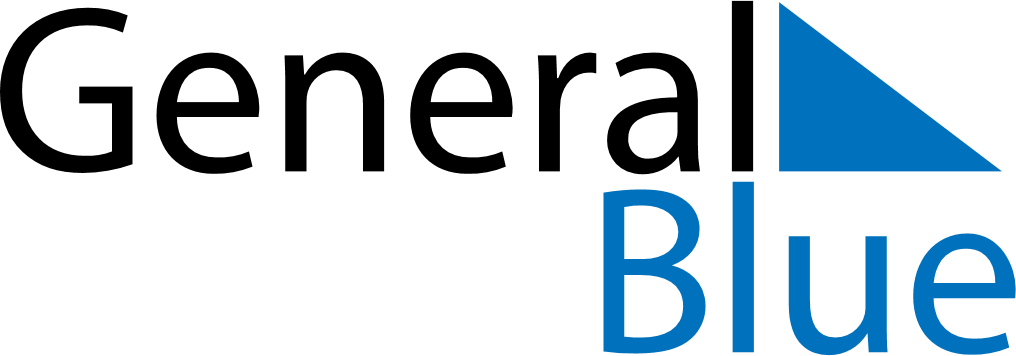 Weekly CalendarOctober 31, 2021 - November 6, 2021Weekly CalendarOctober 31, 2021 - November 6, 2021Weekly CalendarOctober 31, 2021 - November 6, 2021Weekly CalendarOctober 31, 2021 - November 6, 2021Weekly CalendarOctober 31, 2021 - November 6, 2021Weekly CalendarOctober 31, 2021 - November 6, 2021SUNDAYOct 31MONDAYNov 01TUESDAYNov 02WEDNESDAYNov 03THURSDAYNov 04FRIDAYNov 05SATURDAYNov 06